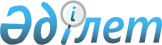 О внесении изменений в постановление Индерского районного акимата от 26 марта 2014 года № 115 "Об утверждении Правил использования безнадзорных животных, поступивших в коммунальную собственность"Постановление Индерского районного акимата Атырауской области от 06 апреля 2015 года № 91. Зарегистрировано Департаментом юстиции Атырауской области 09 апреля 2015 года № 3156      В соответствии со статьей 21 Закона Республики Казахстан от 24 марта 1998 года "О нормативных правовых актах" и статьей 37 Закона Республики Казахстан от 23 января 2001 года "О местном государственном управлении и самоуправлении в Республике Казахстан", акимат Индерского района ПОСТАНОВЛЯЕТ:

      1.  В постановление акимата Индерского района от 26 марта 2014 года № 115 "Об утверждении Правил использования безнадзорных животных поступивших в коммунальную собственность" (зарегистрировано в Реестре государственной регистрации нормативных прововых актов № 2884, и опубликовано 17 апреля 2014 года в газете "Дендер") внести следующие изменения:
      1) наименование изложить в следующей редакции:
      "Об утверждении Правил поступления и использования безнадзорных животных, поступивших в коммунальную собственность";

      2) пункт 1 изложить в следующей редакции:

       "Утвердить прилагаемые Правила поступления и использования безнадзорных животных, поступивших в коммунальную собственность";

      3) в приложении:
      наименование изложить в следующей редакции:

      "Правила поступления и использования безнадзорных животных, поступивших в коммунальную собственность";

      4) пункт 1 Правил изложить в следующей редакции:

      "Настоящие Правила разработаны в соответствии с Гражданском кодексом Республики Казахстан 27 декабря 1994 года, Законом Республики Казахстан от 1 марта 2011 года "О государственном имуществе" и Законом Республики Казахстан от 23 января 2001 года "О местном государственном управлении и самоуправлении в Республике Казахстан" и определяют порядок поступления и использования безнадзорных животных, поступивших в коммунальную собственность".

      2.  Контроль за исполнением настоящего постановления возложить на заместителя акима района Нурлыбаева К.Е. 
      3.  Настоящее постановление вступает в силу со дня государственной регистрации в органах юстиции и вводится в действие по истечении десяти календарных дней после дня его первого официального опубликования.



					© 2012. РГП на ПХВ «Институт законодательства и правовой информации Республики Казахстан» Министерства юстиции Республики Казахстан
				
      Аким района

С. Арыстан
